Východočeská liga mužů 2021 – 2022      1.místo BK Bizoni  Náchod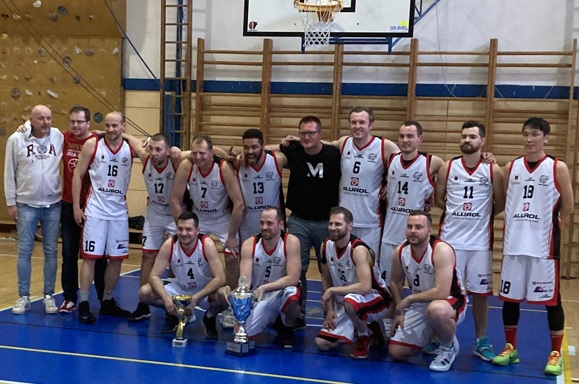        2.místo Basketbal TJ Svitavy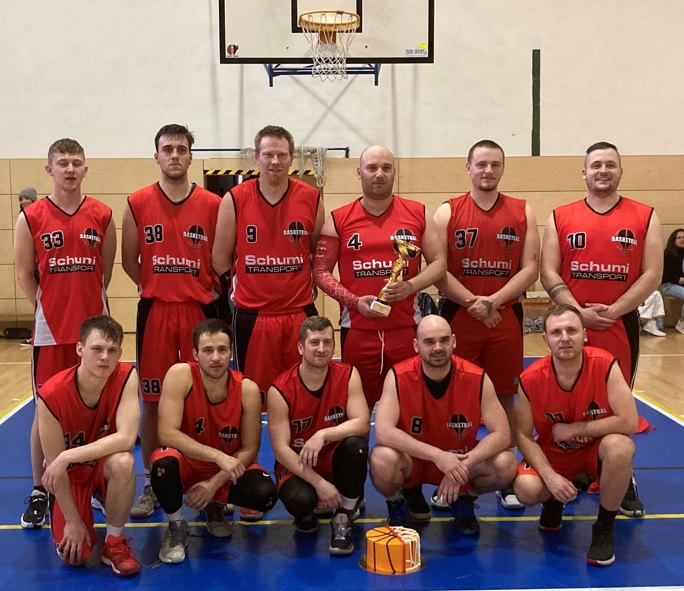                  3. místo TJ Turnov